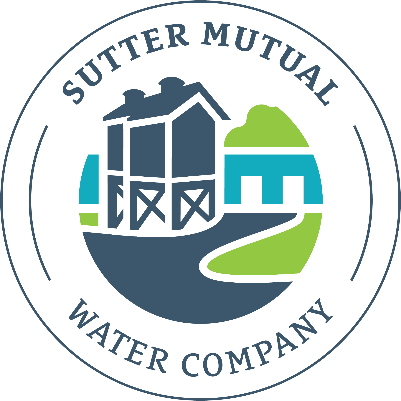 SUTTER MUTUAL WATER COMPANYP.O. BOX 128ROBBINS, CALIFORNIA 95676(530) 738-4423/FAX (530) 738-4327ANNUAL MEETING OF SHAREHOLDERSMonday, April 1, 2024 - 10:00 a.m.Robbins Community HallFINAL AGENDAGeneral SessionWelcome and Call to OrderRoll Call of the Board of Directors and IntroductionsApproval of the AgendaComments from the ShareholdersAudit Report – 2022 Handout Report on Healthy Rivers and Landscapes – Northern California Water Association – David GuyReport on Important Water Legislation – Northern California Water Association – Ivy BrittainReport on Biological Opinion/Long Term Operations – Thad Bettner – Sacramento River Settlement ContractorsReview Water Supply Situation and Related Water Operations for 2024 – MBK Engineers – Anne Williams/Marc VanCampReview Cropping Situation and Related Water Operations for 2023/2024 – BIDA – Jon Scott/Roger CornwellReport on State and Federal Regulatory Compliance Programs and Issues (water measurement, water management plan, water rights reporting) - Jon ScottDiscussion on Sutter Basin Infrastructure and Project Updates – Roger CornwellElection of the Board of DirectorsOther Matters of Interest to ShareholdersAdjourn******************************************************************************Directly following the General Session, the Board of Directors will meet to organize and conduct Company Business including the following: Shareholders interested in attending this meeting are welcome.Call to Order and Roll CallElection of Board Officers and Appointment of ManagementReview Crop Map and Plan Water Operations for 2024Approve Operations Budget and Set Water Rate for 2024Set Electrical Conductivity Level for Recaptured (Booster) WaterMiscellaneous Other BusinessAdjourn